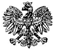 Zgierz, dn. 10.06.2021 r.ZP.272.13.2021.RF/6INFORMACJA Z OTWARCIA OFERT 	Na podstawie art. 222 ust. 5 ustawy z dnia 11 września 2019 r. – Prawo zamówień publicznych                       (tj. Dz. U. z 2019 r. poz. 2019 ze zm. - zwanej dalej Ustawą), Zarząd Powiatu Zgierskiego zwany dalej Zamawiającym udostępnia  informacje dotyczące złożonych ofert w postępowaniu prowadzonym w trybie podstawowym na podstawie art. 275 pkt 2 Ustawy, pn.: PRZEBUDOWA DROGI POWIATOWEJ NR 5165 E – UL. PABIANICKA W ALEKSANDROWIE ŁÓDZKIM  - PRZEBUDOWA CHODNIKA STRONA POŁUDNIOWA NA ODCINKU OD 11-GO LISTOPADA DO UL. WARYŃSKIEGO                                                                                               Zarząd Powiatu Zgierskiego________________________________________                                                                                           (podpis Kierownika Zamawiającego lub osoby upoważnionej)	ZARZĄD  POWIATU  ZGIERSKIEGO	95-100 Zgierz, ul. Sadowa 6a   tel. (42) 288 81 00,  fax (42) 719 08 16zarzad@powiat.zgierz.pl,    www.powiat.zgierz.plNr ofertyNazwa i adres  WykonawcyŁĄCZNA CENA BRUTTO 1TALAK TELUS PRZEMYSŁAW, ul. Umińskiego 1/52, 93-259 Łódź279 738,72 zł